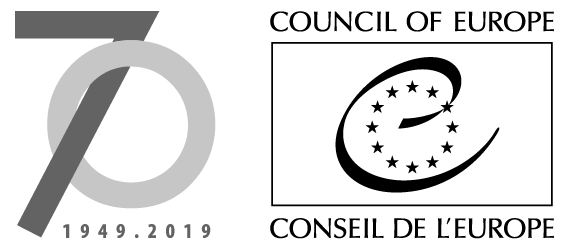 Strasbourg, le 7 mars 2019	GT-ED(2019)OJ1COMITE EUROPEEN SUR LA DEMOCRATIE ET LA GOUVERNANCE(CDDG)GROUPE DE TRAVAIL SUR LA DEMOCRATIE ELECTRONIQUE (GT-ED)PROJET D’ORDRE DU JOURDébut de la réunion : jeudi 14 mars 2019 à 9h30Fin de la réunion : vendredi 15 mars 2019 à 18h00Strasbourg, Conseil de l’Europe, Agora, Salle G051.Ouverture de la réunion 2.Adoption de l’ordre du jour[GT-ED(2019)OJ1]3.Rapport de la première réunion du groupe de travail[GT-ED(2018)3]4.Lignes directrices sur la démocratie électronique sous la forme d’une boîte à outils4.1Document de travailPrésentation du document préparé par l’expertEchange de vues et propositions de rédaction par le groupe de travail[GT-ED(2019)1]4.2Initiatives dans le domaine de la démocratie électroniquePrésentation d’études de cas dans les Etats membresLeçons apprises5.Réunion d’examen sur la Recommandation CM/Rec(2017)5 sur les normes relatives au vote électronique : échange de vues préliminaire[GT-ED(2019)2] 6.Activités du Conseil de l’Europe en relation avec la désinformation, les médias sociaux et les élections : échange de vues[GT-ED(2019)3]7.Conclusion 8.Questions diverses9.Date et lieu de la prochaine réunionStrasbourg, 12-13 septembre 2019